Year 1 Home Learning Timetable Summer 2 Week 3DayGet Active at HomeEnglish MathsTopic Monday9am Joe Wicks Workout https://www.youtube.com/user/thebodycoach1 Mindfulness Children’s yoga videos www.youtube.com/user/CosmicKidsYogaReading - choose one of your reading books and read to an adult for 10 minutes OR log on to Oxford Owl and read some of the ebooks. Please create your own login!Free eBook libraryActivity:Phonics -  EspressoHome > English 1 > Phonics > Scully's phonics > Activities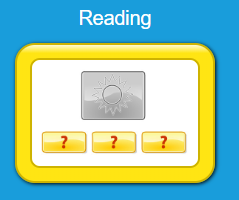 Ten minutes - Number Bonds On NumbotsActivity:WALT count to 100Playhttps://www.topmarks.co.uk/learning-to-count/helicopter-rescueSelect numbers 1-100ScienceWALT name a variety of treesEducation City“Naming Trees”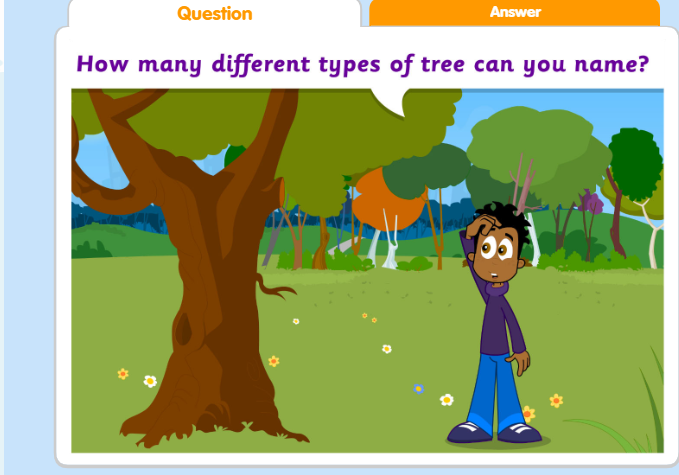 Tuesday9am Joe Wicks Workout https://www.youtube.com/user/thebodycoach1 Mindfulness Children’s yoga videos www.youtube.com/user/CosmicKidsYogaReading - choose one of your reading books and read to an adult for 10 minutes OR log on to Oxford Owl and read some of the ebooks.https://www.oxfordowl.co.uk/for-home/find-a-book/library-page/Activity: Phonics -  Education City“I cart believe it” Recognising and spelling CVC words 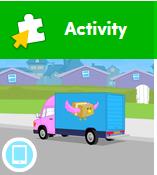 Ten minutes - Number Bonds On NumbotsActivity: WALT Compare numbersEspresso Maths1/Number and place value/ordering and comparing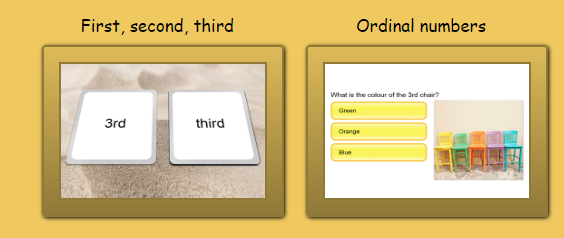 Have a go at these two activities. Music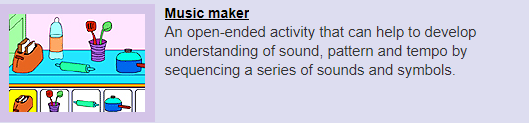 EspressoPlay “Music Maker” Create different sounds, tempos and patterns by sequencing the sounds and symbols.Wednesday9am Joe Wicks Workout https://www.youtube.com/user/thebodycoach1 Mindfulness Children’s yoga videos www.youtube.com/user/CosmicKidsYogaReading - choose one of your reading books and read to an adult for 10 minutes OR log on to Oxford Owl and read some of the ebooks.https://www.oxfordowl.co.uk/for-home/find-a-book/library-page/Activity: Phonics -  EspressoBegin by watching this video: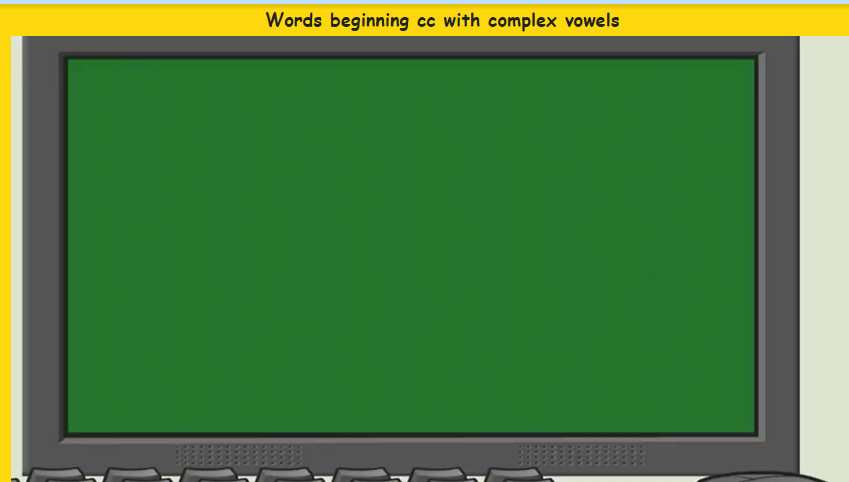 Then complete reading activity: 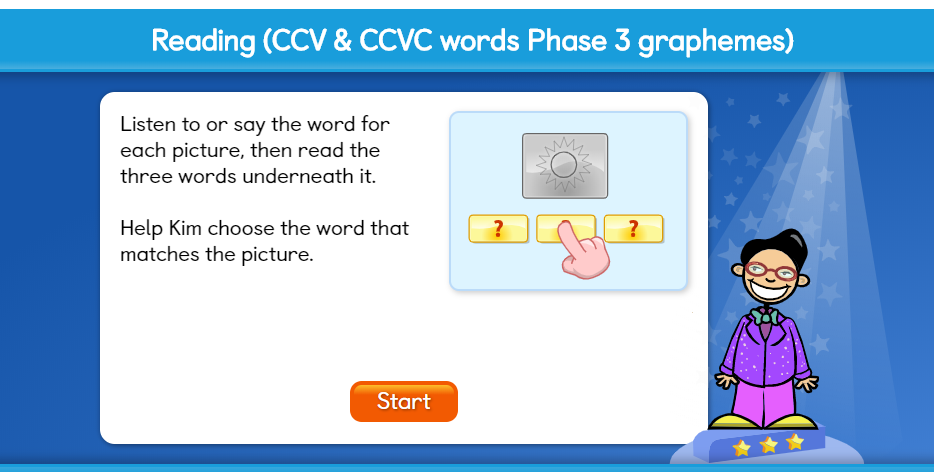 Ten minutes - Times table rock StarsActivity: WALT to order numbers EspressoMaths1/Number and place value/ordering and comparing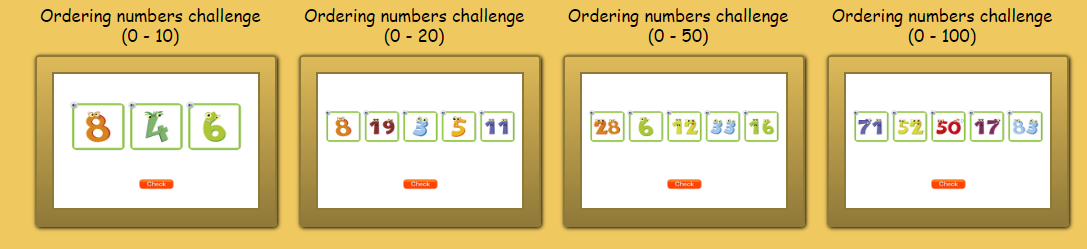 Start with ordering numbers 0-10. Then move on to ordering numbers 0-20. Can you challenge yourself to order numbers 0-50.Ultimate challenge= order numbers 0-100HandwritingChoose 5 tricky words. Can you practise spelling your words using the look, cover, write and check method. Thursday9am Joe Wicks Workout https://www.youtube.com/user/thebodycoach1 Mindfulness Children’s yoga videos www.youtube.com/user/CosmicKidsYogaReading - choose one of your reading books and read to an adult for 10 minutes OR log on to Oxford Owl and read some of the ebooks.https://www.oxfordowl.co.uk/for-home/find-a-book/library-page/Activity:  Phonics -Phonics -  Education City: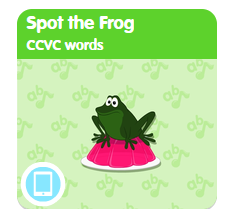 Ten minutes - Times table rock StarsActivity: WALT to find one more or one less than a given number to 100Education City “South Pole Snow”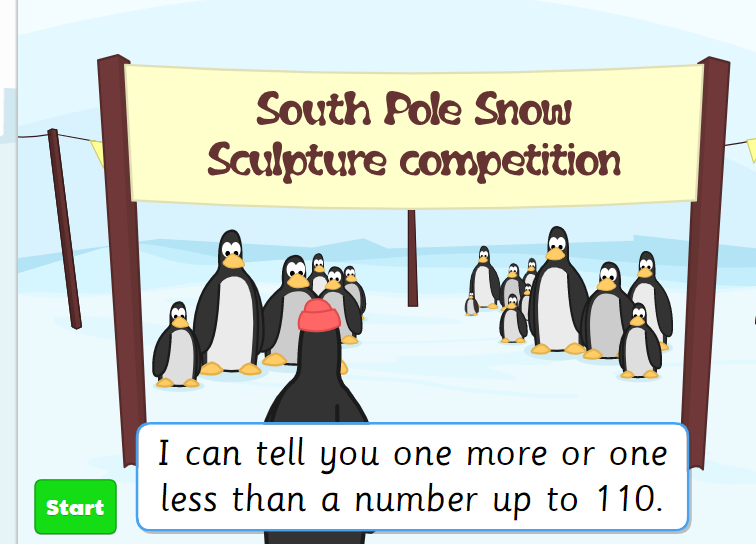 ICT- codingUnit 1b ‘Obey my command’Lesson 1 Catch the Fish on Espresso coding (remember to log in to Google Chrome and link data first so that you don’t need to keep putting in your username and password each time).Each step of the lesson has a help video for you to watch before you give it a go!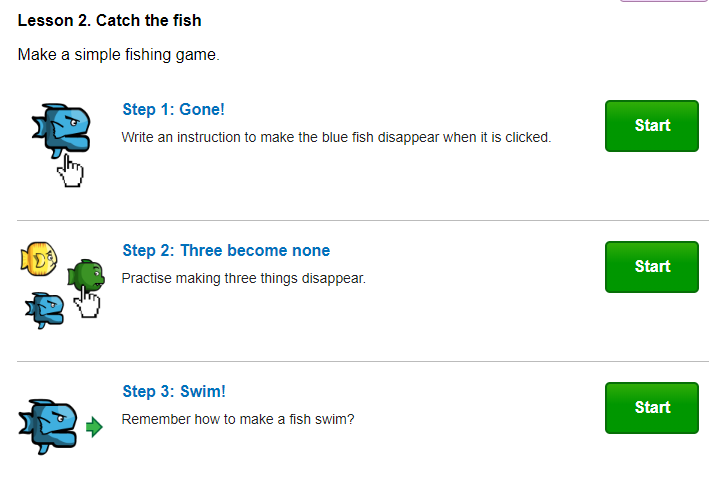 Friday9am Joe Wicks Workout https://www.youtube.com/user/thebodycoach1 Mindfulness Children’s yoga videos www.youtube.com/user/CosmicKidsYogaReading - choose one of your reading books and read to an adult for 10 minutes OR log on to Oxford Owl and read some of the ebooks.https://www.oxfordowl.co.uk/for-home/find-a-book/library-page/Activity:Phonics -EspressoBegin by watching this video: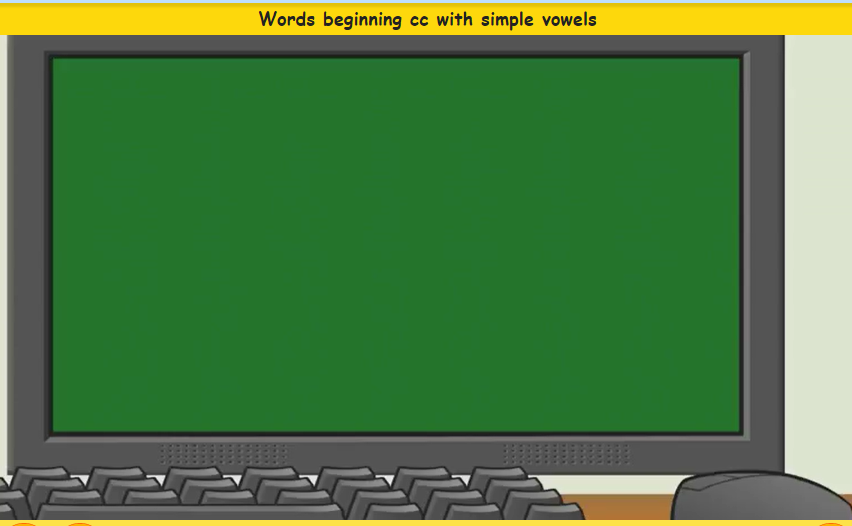 Then complete reading activity: 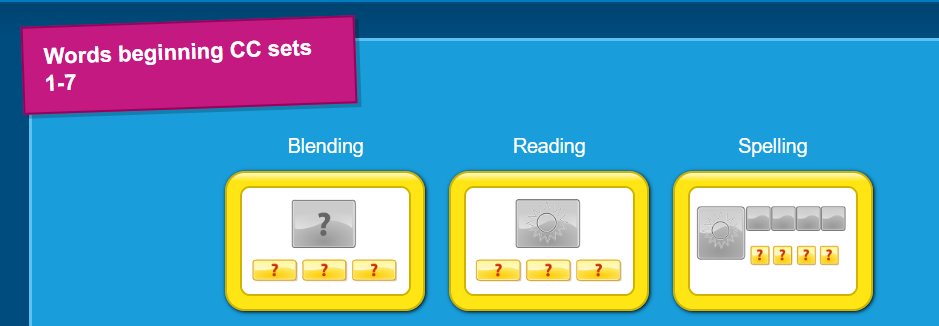 Ten minutes - Number Bonds On NumbotsActivity:WALT partition numbersEspresso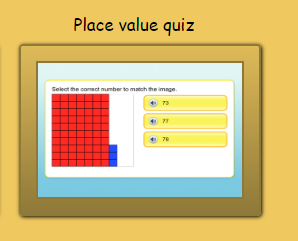 PSHE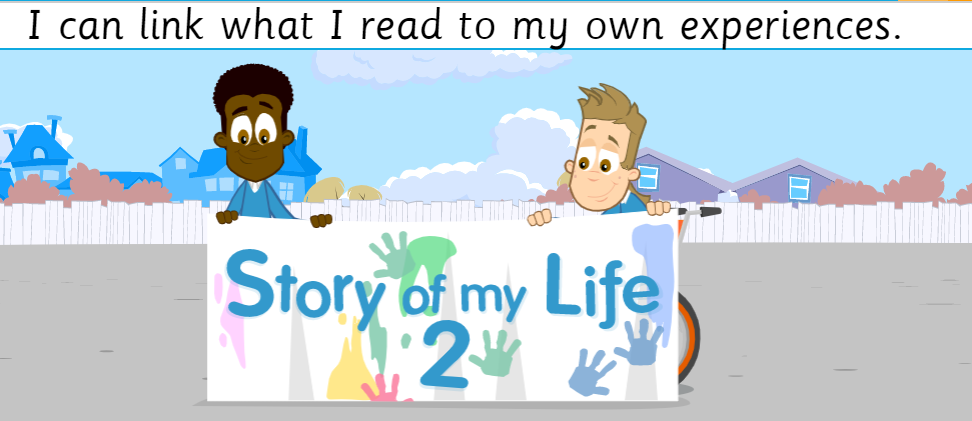 Education City “Story of my life 2”